TSE UNDERGRADUATE RESEARCH INTERNSHIPS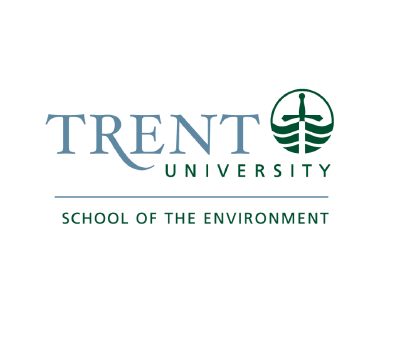 The TSE Undergraduate Research Internship (URI) is for students who will be entering their 4th year of study, in a Major in the TSE, to work on a full-time research project for a period of up to 14 weeks during the summer, generally as part of their Honours Thesis project.  Three awards of $6,609.50 each are available for summer 2024 with the supervising faculty or partners involved in the project contributing an additional amount of at least $1,500.Eligibility Criteria for StudentsStudents must be registered, at the time they apply, as a full-time student at Trent University.Available to full-time Canadian or International undergraduate student(s) normally entering 4th year in any degree program in the School of the Environment.Student(s) must have obtained, over the previous years of study, a cumulative average of at least 80%.Normally the project will form the basis of a final year Honours project in the TSE and the student must have obtained the support of a faculty supervisor or supervisors in the TSE who will be available during the project, prior to applying. Community Based Research (CBR) could be considered, as long as all the award criteria are met. Further, the internship can range from 4 to 14 weeks as needed to support the research project.A TSE faculty member cannot supervise more than one internship student in any given year, without approval of the Director of the TSE.Students must have registered in the term immediately before holding the internship in a bachelor’s degree program in the TSE.Application ProcessUndergraduate students that meet the criteria are invited to submit applications to the TSE office (via email to Mary O’Grady at maryogrady@trentu.ca) by the deadline date of Friday, February 9th, 2024.Applications must include the following: `One copy of a completed Application Form, which includes a brief description of the applicant’s research or honors project as outlined on the form.A short letter of support from a faculty member, and community partner if relevant, must be included with the application.  This letter must include confirmation of the additional financial support from the supervisor, and a statement on the nature of the project.Unofficial transcript.Successful applicants will be informed by mid-March.